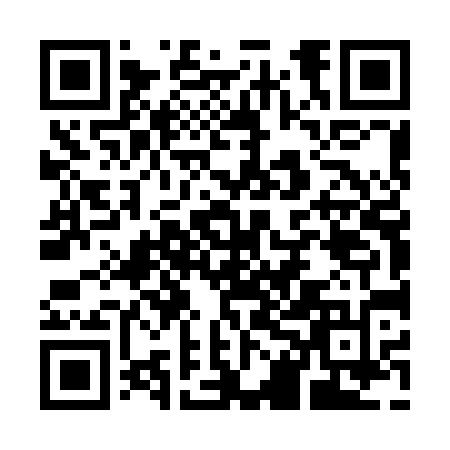 Ramadan times for Afon Ogwen, UKMon 11 Mar 2024 - Wed 10 Apr 2024High Latitude Method: Angle Based RulePrayer Calculation Method: Islamic Society of North AmericaAsar Calculation Method: HanafiPrayer times provided by https://www.salahtimes.comDateDayFajrSuhurSunriseDhuhrAsrIftarMaghribIsha11Mon5:045:046:3912:264:166:146:147:5012Tue5:025:026:3712:264:186:166:167:5113Wed4:594:596:3512:264:196:186:187:5314Thu4:574:576:3212:254:216:206:207:5515Fri4:544:546:3012:254:226:216:217:5716Sat4:514:516:2812:254:246:236:237:5917Sun4:494:496:2512:254:256:256:258:0118Mon4:464:466:2312:244:276:276:278:0319Tue4:444:446:2012:244:286:296:298:0520Wed4:414:416:1812:244:306:306:308:0821Thu4:384:386:1512:234:316:326:328:1022Fri4:364:366:1312:234:336:346:348:1223Sat4:334:336:1112:234:346:366:368:1424Sun4:304:306:0812:224:366:386:388:1625Mon4:284:286:0612:224:376:406:408:1826Tue4:254:256:0312:224:386:416:418:2027Wed4:224:226:0112:224:406:436:438:2228Thu4:194:195:5912:214:416:456:458:2529Fri4:174:175:5612:214:426:476:478:2730Sat4:144:145:5412:214:446:496:498:2931Sun5:115:116:511:205:457:507:509:311Mon5:085:086:491:205:467:527:529:332Tue5:055:056:471:205:487:547:549:363Wed5:025:026:441:195:497:567:569:384Thu5:005:006:421:195:507:587:589:405Fri4:574:576:391:195:527:597:599:436Sat4:544:546:371:195:538:018:019:457Sun4:514:516:351:185:548:038:039:478Mon4:484:486:321:185:568:058:059:509Tue4:454:456:301:185:578:078:079:5210Wed4:424:426:281:185:588:088:089:55